http://capta.org/pta-leaders/programs/reflections/Encourage the arts with Reflections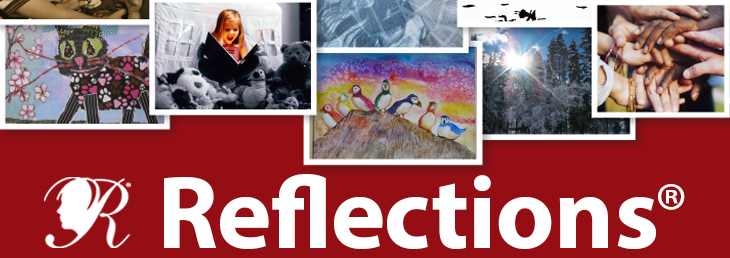 Recognize student artwork through the PTA Reflections Art Program. In this section, you’ll find the tools and resources you need to organize a Reflections Art Program at your school.IS YOUR PTA READY FOR REFLECTIONS?Getting ready for Reflections includes activities such as publicizing the program, setting a due date to collect student artwork, selecting a judging panel and planning a recognition event for student participants.To get started, appoint a Reflections chairman along with four or five committee members to help put together the Reflections Art Program at your school.Meet to review the resources such as theme, rules for each category and materials on the Reflections Program.Brainstorm ideas for a Reflections kick off, student art display, judging panel, community sponsors and an awards ceremony.Delegate different aspects for running a successful program to your committee members to:Develop a Reflections Program timeline and calendar using council and district PTA due dates as well as your school site’s master calendarSubmit a Reflections Program budget to your PTA board and association for approvalPromote the Reflections Program to your principal and teachers to encourage their buy-in, support and involvementPublicize the program including the annual theme and due dates for students, parents, teachers and community members in newsletters, on campus and on your school websiteSelect an impartial and qualified panel of judges to assess student artworkEnlist the support of local businesses for supplies and student awardsArrange to collect student artwork on your publicized due datePlan a Reflections Award event to recognize each student participantPrepare certificates and order awards for student participantsRecruit volunteers to help with hospitality, set up and clean up at your Reflections Award event.AFTER YOUR REFLECTIONS EVENTPlan to follow up after your Reflections Awards event by delegating committee members and volunteers to help complete activities such as:Preparing cards or letters of congratulations to send to student participantsWriting thank-you notes to those involved in your program including judges, teachers, volunteers and sponsorsSending student entries selected to represent your PTA to your local council/district PTA by their local due date for the next level of judgingCompleting and submitting Reflections Program forms online for student entries at the council/ district level to National PTA at www.pta.orgReturning entries to students whose artwork was not selected for the next level of judgingPublicizing the new Reflections theme soon after it’s announced in May at the annual California State PTA conventionPublicizing any Reflections awards given to local students at other levels of judgingUpdating your Reflections Art Program procedure book so your committee doesn’t need to reinvent the wheel next year.For more ideas and information, contact your council or district PTA.ADDITIONAL RESOURCES FOR PTA COMMITTEESReflections checklistChairman resource guideJudging tips and scorecardGeneral rules and guidelinesTheme search informationFliers and promotional materialsSample Action Plan